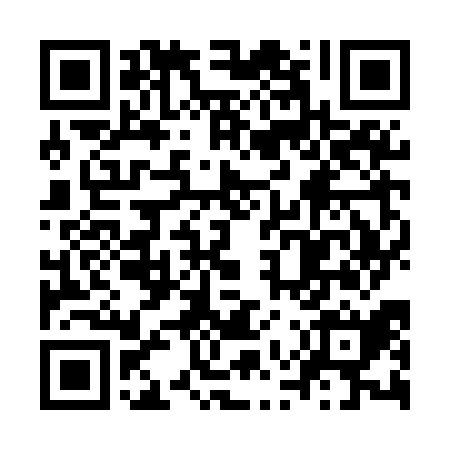 Ramadan times for Boncelles, BelgiumMon 11 Mar 2024 - Wed 10 Apr 2024High Latitude Method: Angle Based RulePrayer Calculation Method: Muslim World LeagueAsar Calculation Method: ShafiPrayer times provided by https://www.salahtimes.comDateDayFajrSuhurSunriseDhuhrAsrIftarMaghribIsha11Mon5:105:107:0012:483:556:376:378:2012Tue5:085:086:5712:473:566:386:388:2113Wed5:065:066:5512:473:576:406:408:2314Thu5:035:036:5312:473:586:426:428:2515Fri5:015:016:5112:473:596:436:438:2716Sat4:594:596:4912:464:006:456:458:2917Sun4:564:566:4612:464:016:476:478:3018Mon4:544:546:4412:464:026:486:488:3219Tue4:514:516:4212:454:036:506:508:3420Wed4:494:496:4012:454:046:526:528:3621Thu4:464:466:3812:454:056:536:538:3822Fri4:444:446:3512:454:066:556:558:4023Sat4:414:416:3312:444:076:566:568:4224Sun4:394:396:3112:444:086:586:588:4425Mon4:364:366:2912:444:097:007:008:4626Tue4:334:336:2612:434:107:017:018:4827Wed4:314:316:2412:434:117:037:038:5028Thu4:284:286:2212:434:127:047:048:5229Fri4:254:256:2012:424:137:067:068:5430Sat4:234:236:1812:424:137:087:088:5631Sun5:205:207:151:425:148:098:099:581Mon5:175:177:131:425:158:118:1110:002Tue5:155:157:111:415:168:138:1310:023Wed5:125:127:091:415:178:148:1410:044Thu5:095:097:071:415:188:168:1610:065Fri5:065:067:041:405:188:178:1710:086Sat5:045:047:021:405:198:198:1910:107Sun5:015:017:001:405:208:218:2110:128Mon4:584:586:581:405:218:228:2210:159Tue4:554:556:561:395:228:248:2410:1710Wed4:524:526:541:395:228:258:2510:19